   ПОСТАНОВЛЕНИЕ12.01.2023 года								                    № 79-1с. ПокровскоеРуководствуясь статьей 26 Федерального закона от 12.06.2002 г. №67-ФЗ «Об основных гарантиях избирательных прав и права на участие в референдуме граждан Российской Федерации», а также Постановлением Избирательной комиссии Ростовской области от 24.05.2018 № 38-9 «О возложении полномочий по формированию резерва составов участковых комиссий на территориальные избирательные комиссии»         Территориальная избирательная комиссия Неклиновского района Ростовской области ПОСТАНОВЛЯЕТ:1. Утвердить план обучения лиц, зачисленных в резерв составов  участковых избирательных комиссий Неклиновского района на 2023 год (прилагается).2.	Контроль за выполнением данного постановления возложить на секретаря Территориальной избирательной комиссии Неклиновского района Ростовской области Коженко Н.П.Председатель комиссии                                 			М.Ю. СафоновСекретарь комиссии							 Н.П. КоженкоТЕРРИТОРИАЛЬНАЯ ИЗБИРАТЕЛЬНАЯ  КОМИССИЯНЕКЛИНОВСКОГО РАЙОНА  РОСТОВСКОЙ  ОБЛАСТИТЕРРИТОРИАЛЬНАЯ ИЗБИРАТЕЛЬНАЯ  КОМИССИЯНЕКЛИНОВСКОГО РАЙОНА  РОСТОВСКОЙ  ОБЛАСТИТЕРРИТОРИАЛЬНАЯ ИЗБИРАТЕЛЬНАЯ  КОМИССИЯНЕКЛИНОВСКОГО РАЙОНА  РОСТОВСКОЙ  ОБЛАСТИО плане обучения лиц, зачисленных в резерв составов участковых избирательных комиссий Неклиновского района на 2023 год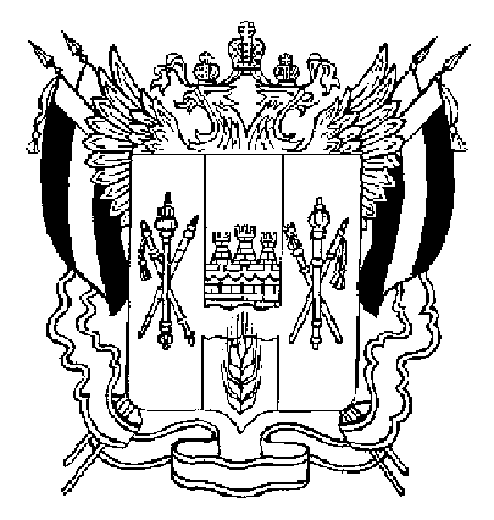 